Сводка за неделюВ период с 10 октября по 16 октября 2019 года в дежурной части ОМВД зарегистрировано 108 заявления и сообщений граждан,  возбуждено 12  уголовных дел по преступлениям: 3 против личности, 7 против  общественной безопасности и общественного порядка. 10 октября возбуждено пять уголовных дел. Одно  по части 1 ст. 115 УК РФ,гражданин  Д. находясь по ул.Ленина г.Усть-Катава нанес множественные удары руками и ногами по лицу и телу гражданину  А. причинив тем самым легкий вред здоровью.Второе по части 1 ст.161  УК РФ, гражданка Э. находясь в помещение «Фианит Ломбард» г.Усть- Катав с угрозой применения насилия потребовала от гражданки С. сдать золотые сережки и деньги, хотела забрать себе , но не довела свои преступные действия до конца.Третье по части 2 ст.115  УК РФ, гражданин Б. находясь по  ул.Центральная г.Усть-Катава нанес  гражданке  Д. один удар сотовым телефоном по голове, причинив тем самым легкий вред здоровью.Четвертое по части 2 ст.158  УК РФ, сообщение, о том, что в период времени с 19:00 09.10.2019г. до 07:20 10.10.2019г. из подсобного помещения, находящийся по адресу г.Усть-Катав п.Малый Бердяш агрокомплекс «Горный" неустановленное лицо совершило хищение электроинструментов.Пятое по части 1 ст.159  УК РФ, сообщение гражданина З. о том, что 09.10.2019г в 14:15 неизвестное лицо обманным путем через социальные сети «В контакте» завладело денежными средствами, его знакомого, в сумме 2500 рублей.11 октября возбуждено уголовное дело,  по части 1 ст. 161 УК РФ,07.10.2019 г. в 16:40 часов, гражданин похитил бутылку спиртного, стоимостью 320 рублей из магазина «Пятёрочка».         12 октября возбуждено уголовное дело,  по части 1 ст. 161 УК РФ, сообщение  о том, что 11.10.2019 г. в 17:27 ч из магазина "Пятерочка" неизвестное лицо совершило хищение продуктов питания.15 октября возбуждено уголовное дело,  по части 1 ст. 119 УК РФ, сообщение о том, что 13.10.2019г. в 16:40 часов по адресу г.Усть-Катав по ул.Ленина гражданин в пьяном виде угрожает физической расправой, держа при этом топор.16 октября возбуждено четыре уголовных дел. Одно  по части 2 ст. 159 УК РФ, н/л путем обмана завладел денежными средствами в сумме не менее 100 000 руб. Второе по ст.161ч.2 п.г  УК РФ, н/л открыто похитил бутылку вина «Абрау Рислинг», стоимостью 190 руб.Третье по ст.158 ч.3 п.а. УК РФ, сообщение, о том, что н/л  по ул.Станционная незаконно проник в дом, откуда похитил личные вещи у гражданина В.,  ущерб 7090 руб.Четвертое по  ст.180 ч.3 п.а УК РФ, использование немаркированного товарного знака.За указанный период времени сотрудниками ОМВД России по Усть-Катавскому городскому округу составлено 97 протокол  об административных правонарушениях, из них 62 за нарушение правил дорожного движения,  а  также за появление в состоянии опьянения в общественных местах 4. Кроме того, сотрудники полиции напоминают гражданам, что обо всех правонарушениях, можно сообщить по телефону дежурной части 8(35167)2-56-02 или сообщить ГУ МВД России по Челябинской области  по телефону доверия  8(351)268-85-94.       Начальник ОМВД России поУсть-Катавскому городскому округуподполковник полиции					  				   Н.Ю.Зайцев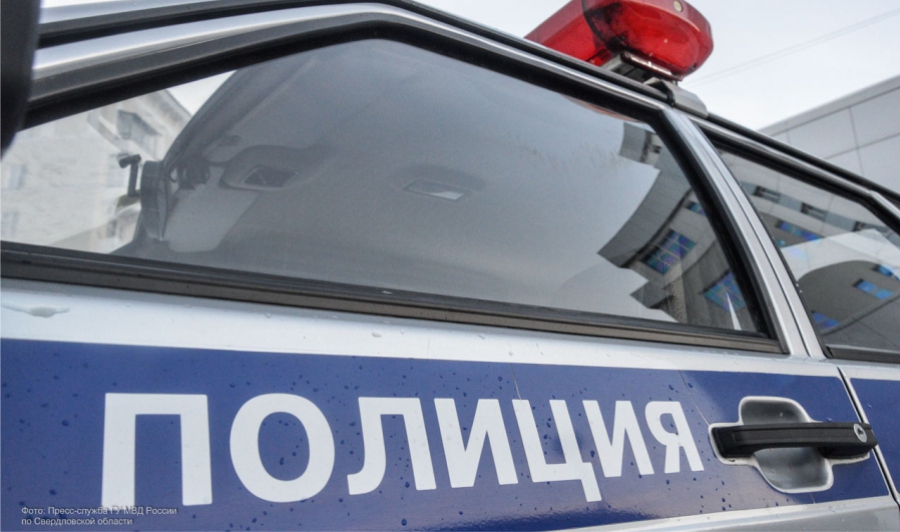 